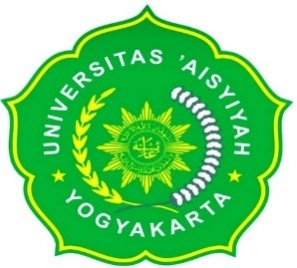 FORMULIR BAGAN ALUR CARA KERJA PRAKTIKUM FISIKA KESEHATAN PRODI PROFESI BIDAN FAKULTAS ILMU KESEHATAN UNIVERSITAS ‘AISYIYAH YOGYAKARTAFORMULIR BAGAN ALUR CARA KERJA PRAKTIKUM FISIKA KESEHATAN PRODI PROFESI BIDAN FAKULTAS ILMU KESEHATAN UNIVERSITAS ‘AISYIYAH YOGYAKARTANAMAHanna Sakti SetyaningsihNIM2010101023KELAS/KELOMPOKA2JUDUL PRAKTIKUMPENGUKURAN PENCAHAYAANTujuanMahasiswadapatmengoperasionalkanalatpengukurpencahayaanMahasiswadapatmelakukanpengukuranpencahayaansuaturuangMahasiswadapatmenghitungtingkatpencahayaanMahasiswadapatmengoperasionalkanalatpengukurpencahayaanMahasiswadapatmelakukanpengukuranpencahayaansuaturuangMahasiswadapatmenghitungtingkatpencahayaanAlat&bahanLux meterLux meterLangkah – langkahPencahayaanlokalTentukan titik pengambilan sample, jarak dari dinding pemantul minimal 1 meterLetakkan/pegang alat dengan ketinggian 1 – 1,2 meterArahkan receptor pada sumbercahayaHidupkandenganmenggesertombolOn/OfAtur range sesuaidengankuatcahayaCatatangka yang muncul pada displayUlangi 3 kali pada setiaptitik.PencahayaanumumBagi ruang kerja menjadi beberapa titik pengukuran dengan jarak antara titik sekitar 1 (satu) meter.Lakukan pengukuran dengan tinggi lux meter kurang lebih 85 cm di atas lantai, dan posisi photo cell horizontal dengan lantai.Catat hasil penguranMenghitungpantulanreflektanMenempelkan reseptor Lux meter pada dinding menghadap sumber cahaya  (titik A).Menghidupkan lux meter dengan menekan tombol On/Off.Mencatat hasil yang muncul pada display (A).Mengukur kembali darititik A sejauh 1 meter, matikan Lux meter.Menghadapkan reseptor pada dinding pemantul (titik A), hitung kembali cahaya pantulan (B).Menghidupkan tombol On/Off  Lux meter.Mencatat hasilnya pada display sebagai hasil dari Titik B.Reflektan=  B  x   100%PencahayaanlokalTentukan titik pengambilan sample, jarak dari dinding pemantul minimal 1 meterLetakkan/pegang alat dengan ketinggian 1 – 1,2 meterArahkan receptor pada sumbercahayaHidupkandenganmenggesertombolOn/OfAtur range sesuaidengankuatcahayaCatatangka yang muncul pada displayUlangi 3 kali pada setiaptitik.PencahayaanumumBagi ruang kerja menjadi beberapa titik pengukuran dengan jarak antara titik sekitar 1 (satu) meter.Lakukan pengukuran dengan tinggi lux meter kurang lebih 85 cm di atas lantai, dan posisi photo cell horizontal dengan lantai.Catat hasil penguranMenghitungpantulanreflektanMenempelkan reseptor Lux meter pada dinding menghadap sumber cahaya  (titik A).Menghidupkan lux meter dengan menekan tombol On/Off.Mencatat hasil yang muncul pada display (A).Mengukur kembali darititik A sejauh 1 meter, matikan Lux meter.Menghadapkan reseptor pada dinding pemantul (titik A), hitung kembali cahaya pantulan (B).Menghidupkan tombol On/Off  Lux meter.Mencatat hasilnya pada display sebagai hasil dari Titik B.Reflektan=  B  x   100%Hasil pengamatan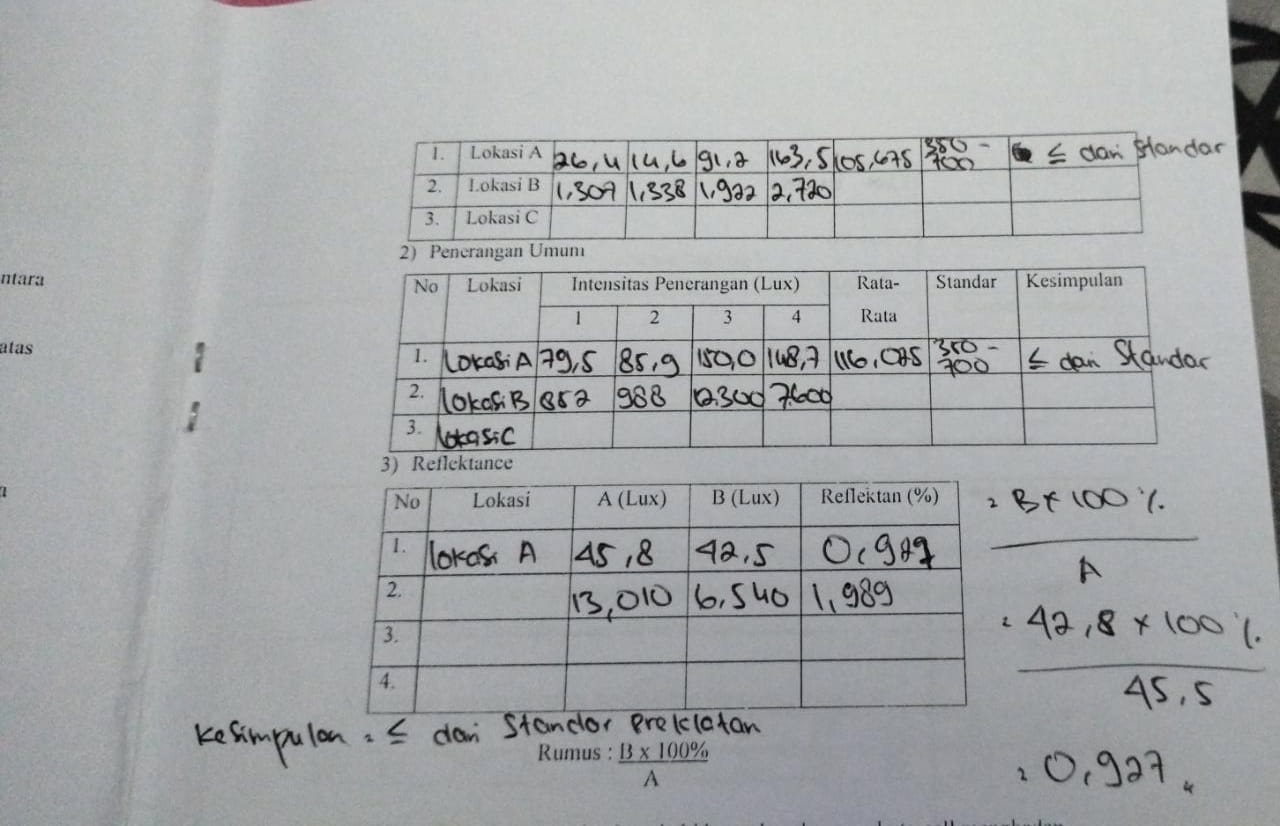 KesimpulanYogyakarta,..........................2021MenyetujuiDosenPengampuPraktikum(.....................................................)Yogyakarta,..........................2021MenyetujuiDosenPengampuPraktikum(.....................................................)Yogyakarta,..........................2021MenyetujuiDosenPengampuPraktikum(.....................................................)